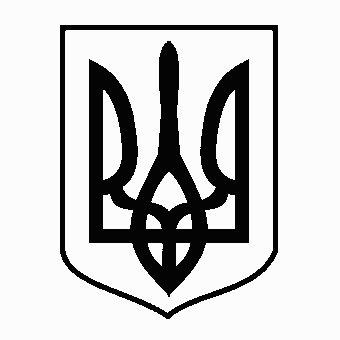 У К Р А Ї Н АЖовківська міська радаЛьвівського району Львівської області_____сесія VIII- го демократичного скликанняРІШЕННЯ          (проект)від     ________2022 р.                                                         №                                                                         м. Жовква Про затвердження програми “Твій успішний вчитель“ на 2022 рікВідповідно до статті 26 Закону України «Про місцеве самоврядування в Україні», враховуючи висновки постійної комісії з питань охорони здоров’я, освіти, науки, культури, мови, прав національних меншин, міжнародного співробітництва, інформаційної політики, молоді, спорту, туризму та соціального захисту населення, Жовківська міська рада В И Р І Ш И Л А:1. Затвердити  програму “Твій успішний вчитель“, згідно додатку №1.2. Відділу освіти Жовківської міської ради організувати та забезпечити визначення претендентів закладами освіти для участі у Програмі “Твій успішний вчитель“ на 2022  рік відповідно до Порядку визначення переможців у рамках реалізації Програми “Твій успішний вчитель“, згідно додатку №2.3. Контроль за виконанням даного рішення покласти на постійну комісію з питань охорони здоров’я, освіти, науки, культури, мови, прав національних меншин, міжнародного співробітництва, інформаційної політики, молоді, спорту, туризму та соціального захисту населення (Чурій І.С.) Міський голова                                                    Олег ВОЛЬСЬКИЙАркуш погодженнядо проекту рішення «Про затвердження програми“Твій успішний вчитель“ на 2022 рік_____________________________________________ _____________» _____ сесії  Жовківської міської ради VIII-го демокритичного скликаннявід  «___»________2022 р.Погоджено:Секретар Жовківської міської  ради                                            _________________________ Грень М.Ю.                                                                                     «__»_______________2022р.Заступник міського голови					            _________________________  Колієвич А.І.                                                                               «__»________________2022р.Голова постійної комісії з питань охорони здоров’я, освіти, науки, культури, мови, прав національних                             __________________________меншин, міжнародного співробітництва, інформаційної політики, молоді, спорту,                                     «__»_______________2022р.туризму та соціального захисту населення                                                                                             Чурій І.С.Начальник юридичного відділу  			                         Іващук І.П.                                                                                    _________________________                                                                                                          «__»________________2022р.Начальник загального відділу  			                      _________________________        Савіцька З.М.                                                                        «__»________________2022 р.Виконавець:       Начальник відділу освіти                                                       _________________________        Сало В.В.                                                                                «__»________________2022р.Додаток №1до рішення сесії Жовківської міської радивід ____________№___________ ПРОГРАМА
“Твій успішний вчитель“ на 2022 рік

1. Мета і завдання
1.1. Метою Програми “Твій успішний вчитель“ на 2022 рік (надалі – Програма) є підвищення ролі та значення педагогічної професії через виявлення та підтримку талановитих і успішних педагогів, заохочення їх за успіхи у роботі, активну участь у громадській, спортивній, мистецькій, виховній, науковій діяльності, а також покращення якості надання освітніх послуг у закладах освіти Жовківської міської ради.1.2. Завданням Програми є фінансова підтримка талановитих та успішних педагогів через надання їм разових грошових винагород.2. Порядок реалізації Програми
2.1. Кандидатури претендентів на участь у Програмі можуть подавати заклади освіти відповідно до Порядку визначення переможців Програми “Твій успішний вчитель“  на 2022 рік.2.2. Учасниками Програми можуть бути всі педагоги закладів освіти Жовківської міської ради.2.3. Розподіл коштів для отримання  разових грошових винагород здійснюється за таким принципом:2.3.1. По 20 000 гривень отримують три педагоги, що набрали найбільшу кількість балів.2.3.2. Інші учасники конкурсу можуть бути відзначені премією, відзнакою міського голови за поданням конкурсної комісії.2.4. Подання заявок на участь у Програмі розпочинається з наступного дня після публікації оголошення на офіційному сайті відділу освіти ЖМР  і  триває протягом 30 календарних днів (включно).2.5. Конкурсний відбір серед кандидатів на отримання грошової винагороди здійснюється відповідно до Порядку визначення переможців Програми “Твій успішний вчитель“ на 2022 рік комісією, яку утворює начальник відділу освіти Жовківської міської ради у кількості не менше 7 осіб. До складу комісії запрошуються представники громадськості, депутати міської ради, експерти та фахівці у сфері освіти, проте, більшість членів комісії мають бути практикуючими спеціалістами у галузі освіти.2.6. Засідання комісії є правочинним, якщо на ньому присутні не менше як дві третини складу.2.7. Рішення комісії оформляється протоколом та подається у п’ятиденний термін на розгляд та затвердження начальнику відділу освіти.2.8. За результатами конкурсу відділ освіти оголошує переможців Програми.
2.9. Постійна комісія з питань охорони здоров’я, освіти, науки, культури, мови, прав національних меншин, міжнародного співробітництва, інформаційної політики, молоді, спорту, туризму та соціального захисту населення здійснює контроль за реалізацією Програми.2.10. Засідання комісії є гласним та публічним.3. Фінансування видатків, пов’язаних з виплатою грошової винагороди
3.1. Виплата грошової винагороди здійснюється за рахунок коштів міського бюджету.
3.1.2. Розмір одноразової грошової винагороди становить 20 000 грн. (з врахування оподаткування)3.2. Виплату грошових винагород здійснює централізована бухгалтерія відділу освіти на підставі наказу начальника відділу освіти Жовківської міської ради.
3.5. Кошти згідно з цією Програмою повинні бути виплачені до кінця відповідного бюджетного періоду.Секретар ради   	             Марта ГРЕНЬ Додаток №2до рішення сесії Жовківської міської радивід ____________№___________ ПОРЯДОК
визначення переможців у рамках реалізації
Програми “Твій успішний вчитель“ на 2022  рік
1. Претендент на отримання грошової винагороди у рамках реалізації Програми “Твій успішний вчитель“ на 2022 рік (надалі – Програма) висуває свою кандидатуру особисто.1.1. До заяви може бути додано клопотання педагогічної ради закладу освіти,  батьківського колективу або ж  учнівського парламенту, а також кожен педагог має право самостійно висунути свою кандидатуру на статус претендента на отримання грошової винагороди.2.Оголошення про визначення переможців у рамках реалізації Програми розміщується на офіційному сайті Жовківської міської ради.3. Матеріали претендентів, подані у відділ освіти, розглядає комісія та визначає переможців Програми. 4. Претендент на отримання грошової винагороди подає на розгляд комісії такий пакет документів.4.1.Заяву на ім’я голови комісії;4.2.Мотиваційний лист претендента (одна сторінка друкованого тексту);
4.3. Клопотання (за наявності);4.4. Відеопрезентацію «Я-вчитель», в якій конкурсант коротко розповідає про себе, свою самоосвіту та саморозвиток(до 3 хв);4.5. Запис дистанційного уроку .4.6. Документи подаються в електронному вигляді (крім заяви);
5. Неповний пакет документів до розгляду не приймається.
6. Учасники беруть участь у методичному практикумі з членами комісії.7. Через жеребкування утворюються групи (2-3 особи), які розкриватимуть тему: “Перехрестя двох стихій (предметів) – шлях до успішного розвитку учня“.
8. Для підготовки завдання у парі відводиться 40 хв.
9. Учасники у парі готують майстер-клас, під час якого демонструється інтеграція на основі двох предметів, формується проблема, завдання, яке може бути корисне учневі та для його розвитку.10. Під час майстер-класу учасники повинні продемонструвати як спільну, так і індивідуальну.11. Оцінювання претендентів на отримання премій здійснюється у бальній шкалі:
11.1. Оцінка мотиваційного листа (15 балів);11.1.1. Демонстрація навиків для отримання успіху у роботі під час уроку (15 балів);
11.1.2. Лідер і менеджер в роботі (5 балів);11.1.3. Використання міжнародних та українських методів і засобів викладання (5 балів);11.1.4. Наявність авторської програми (5 балів);11.2. Методичний практикум оцінюється у 60 балів за такими критеріями:
11.2.1.Презентаційні вміння та комунікативні навички (10 балів).11.2.2.Вміння критично мислити (10 балів).11.2.3.Реалізація принципів інтеграції (10 балів).11.2.4. Вміння визначити спільну мету, цілі, засоби, форми роботи (10 балів).
11.2.5.Вміння порозумітися (5 балів).11.2.6. Ефективне використання часу (5 балів).11.2.7. Вміння створювати атмосферу підтримки та мотивації (5 балів).
11.2.8. Відповідальність за особисту роботу під час роботи у парі (5 балів).11.3 Оцінювання відеопрезентації «Я-вчитель» (15 балів).Секретар ради   	             Марта ГРЕНЬ